Приложение к Правилам землепользования и застройки Магинского сельского поселения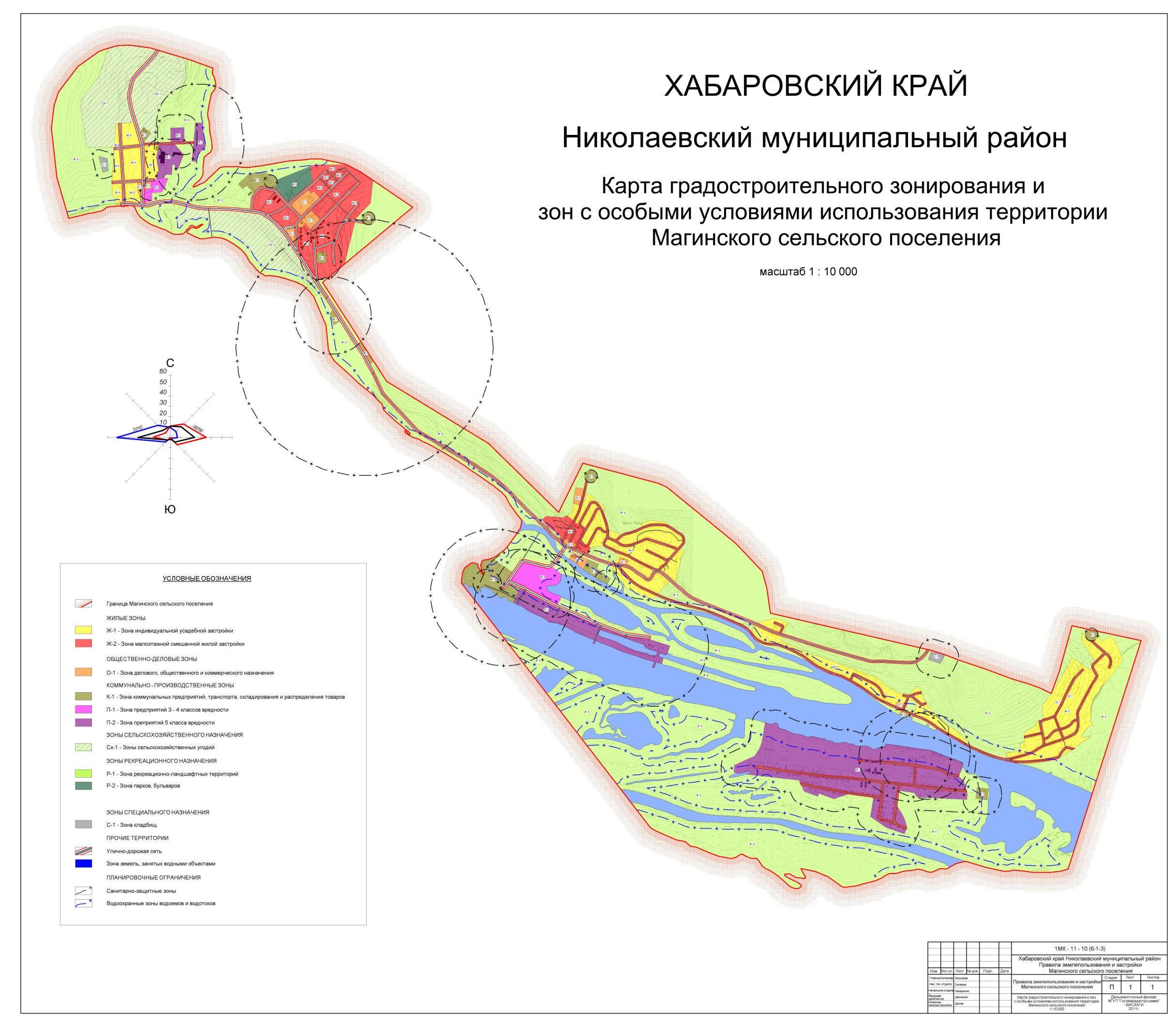 